Школьная олимпиада по истории 8 класс1. Главой ордена иезуитов являлся:а) Генрих IV; б) Генрих VIII; в) Ж. Кальвин; г) Игнасио Лойола.2. Король, при котором в Нидерландах установился режим жесточайшей тирании:а) Альба; б) Филипп II; в) Карл V; г) Карл III.3. Монах, выступивший против торговли индульгенциями:а) Жан Кальвин; б) Томас Мюнцер; в) Мартин Лютер; г) Ульрих фон Гуттен.4. Стоянием на этой реке в 1480г. закончился период монголо-татарского ига на Руси:а) Волга; б) Угра; в) Дон; г) Калка.5. Насильственный сгон крестьян с земли в XVв. получило название:а) вытеснение; б) выгонка; в) огораживание; г) обезземеливание.6. Применение силы одним государством против другого:а) аншлюс; б) репарация; в) агрессия; г) бойкот.7. В каком году была открыта Америка?а) 1490; б) 1491; в) 1492; г) 14938. Высшим органом управления страной в годы царствования Петра I стал:а) Сенат; б) Синод; в) Государственный совет; г) Ратуша.9. Кто автор картины «Сикстинская Мадонна»?А) Леонардо да Винчи; б) Рафаэль Санти; в) Микеланджело Буонарроти; г) Я.М. Бернардони.10. Гуманисты – это:а) участники Реформации; б) деятели эпохи Возрождения; в) активисты просветительского движения.11. Великая княгиня литовская и королева польская, которая прозвана «Чёрной дамой Несвижа»:12. Для политического строя Речи Посполитой было характерно:а) существование «золотых шляхецких вольностей»;б) передача власти монарха по наследству;в) существование единой судебной системы;г) наличие широких политических прав мещан.13. Принимая протестантское вероучение, магнаты ВКЛ таким образом выступали против:а) аграрной реформы;б) влияния католической Польши;в) внешней политики правительства;г) ограничения власти великого князя.14. Дымом в ВКЛ в 15-18вв. называлась (-ось): хозяйственно-административная единица;б) военно-политическое объединение шляхты;в) хозяйство одной крестьянской семьи;г) православная культурно-просветительская организация.15. Расставьте события в хронологической последовательности.а) открытие Америки Х. Колумбом; б) Ливонская война; в) объединение Японии; г) завоевание Китая маньчжурами; д) Смутное время; е) Северная война.16. Соотнесите: Имена писателей-гуманистов и их произведения:1) Томас Мор а) «Похвала глупости»;2) Ульрих фон Гуттен б) «Утопия»;3) Томазо Кампанелла в) «Государь»;4) Эразм Роттердамский г) «Письма темных людей»;5) Николло Макиавелли д) «Город солнца».17. соотнесите: Даты и события:1) 1581г. а) начало Реформации;2) 1547г. б) «Бостонское чаепитие»;3) 1517г. в) принятие Конституции США;4) 1773г. г) принятие Иваном Грозным царского титула;5) 1787г. д) ликвидация монархии и установление республики во Франции;6) 1792г. е) образование Республики Соединённых провинций в результате объединения семи нидерландских провинций.18. Соотнесите:19. Соотнесите события с войнами, во время которых они произошли:1. Ливонская война                                            а) битва возле деревни Лесной2. Северная война(1655-1660гг.)                       б) Кейданский договор3. Северная война (1700-1721гг.)                      в) битва под Лоевом4. Казацко-крестьянская война                          г) битва под Улой20. Согласны ли Вы с утверждением:а) сразу после подписания Люблинской унии в ВКЛ регулярно собирались общегосударственные сеймы;б) Главный Трибунал ВКЛ действовал в 60-70-х гг. XVIв.;в) Статут ВКЛ 1588г. отменял многие постановления Люблинской унии.21. Дополните информацию:а) Подписание Люблинской унии произошло в __________;б) Полоцк был захвачен войсками Ивана Грозного в ________;в) Согласно постановления сейма Речи Посполитой 1673г. каждый третий должен был собираться в городе ______________.22. Назовите памятники архитектуры: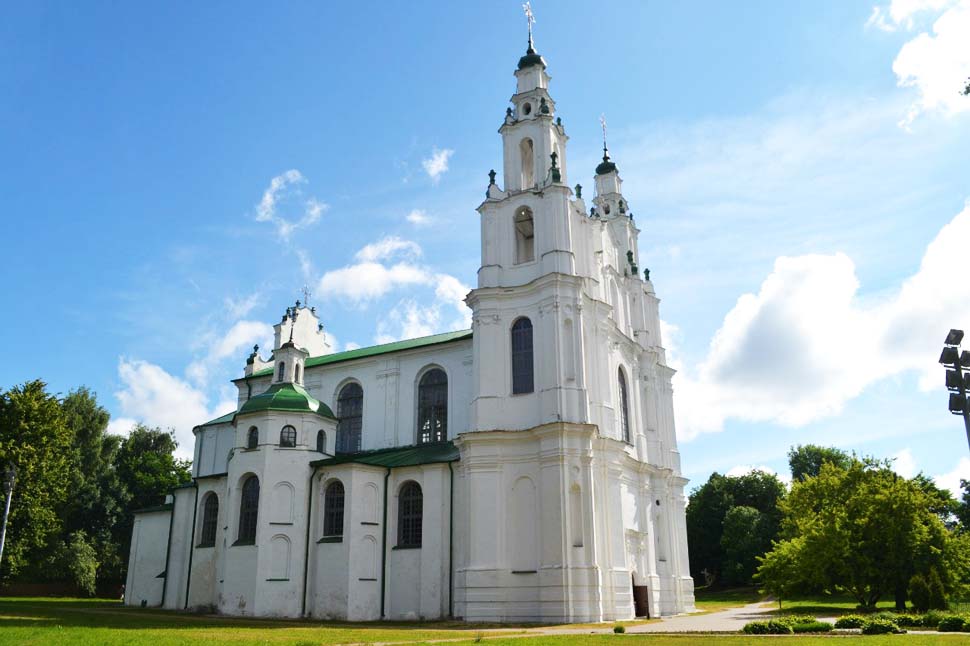 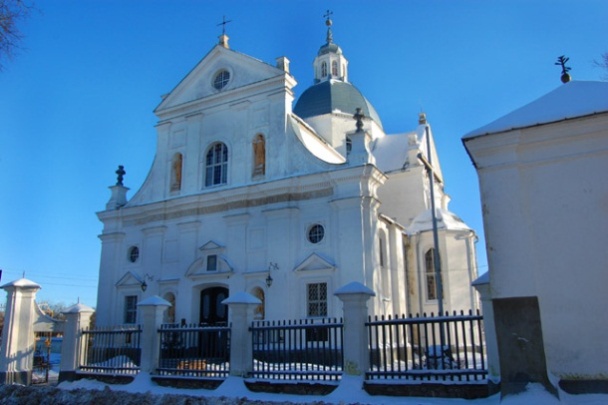 23. Определите историческую личность: Его правление пришлось на годы Ливонской войны с Московским царством. При нем был освобожден Полоцк, войска дошли до Пскова и Старой Русы, были ликвидированы все завоевания Ивана Грозного в Ливонии. Территория Ливонской конфедерации была разделена между Речью Посполитой, Швецией и Данией.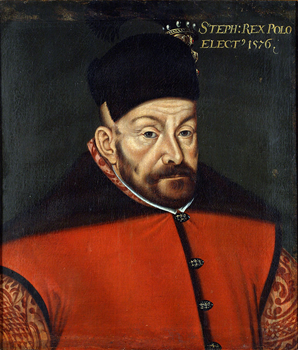 Ответы .8класс.1. Г2. Б3. В4. Б5. В6. В7. В8. А9. Б10. Б11. А12. Г13. Б14. В15. А Б В Д Г Е16. 1б 2г 3д 4а 5в17. 1е 2г 3а 4б 5в 6д18. 1в 2а 3г 4д 5б19. 1г 2б 3а 4в20. а-нет б-нет в-да21. а-1569 б-1563 в-Гродно22. Софийский собор-Полоцк, Фарный костёл божьего тела-Несвиж23. Стефан БаторийЗадания I этапа республиканская олимпиада  по учебным предметам «Всемирная история» и «Истории Беларуси» 2021/2022 учебный год 9 класс.9 классОПРЕЛИТЕ ПРАВИЛЬНЫЕ ВАРИАНТЫ ОТВЕТА. (10 баллов)КОГО В ИСТОРИИ НАЗЫВАЛИ: (18 баллов)11.СООТНЕСИТЕ ЭЛЕМЕНТЫ ДВУХ МНОЖЕСТВ.              12.  Исторического деятеля и событие      13. Соотнесите понятие и определение:РАССТАВЬТЕ В ПРАВИЛЬНОЙ ХРОНОЛОГИЧЕСКОЙ ПОСЛЕДОВАТЕЛЬНОСТИ14. а) Первое упоминание о Полоцке,  б) падение Западной Римской империи, в) создание империи Карла Великого, г) первый крестовый поход.15. а) Принятие Декларации независимости США,  б) «Бостонское чаепитие»,  в) Конституция США,  г) «Бостонская бойня»16. а) Венский конгресс, б) начало чартистского движения в Англии, в) поход Наполеона в Россию, г) 17. а) Люблінская унія,  б) пачатак Лівонскай вайны,  в) захоп Іванам IV Полацка,  г) Мяцеж  Міхаіла Глінскага. 18.  а) Віцень,  б) Войшалк,  в) Трайдэн,  г) Міндоўг19.  а) походы Александра Македонского,  б) первые Олимпийские игры,  в) основание Рима, г) восстание СпартакаКАКОЕ СОБЫТИ СКРЫВАЕТСЯ ЗА НАЗВАНИЕМ?20.ЛИЧНОСТЬ В ИСТОРИИ21.ВЫЧЕРКНИТЕ ЛИШНЕЕ В РЯДУ.22. Франсиско Писсарро, Васко да Гама, Христофор Колумб, Фернан Магеллан 23. Миндовг, Ольгерд, Витень, Витовт, Рогволод24. Законы Хамураппи, Законы XII таблиц, Драконовы законы, I Cтатут ВКЛ.25. 1385г.,  1401г., 1410г., 1413г.. 	Ответы.                                                                                  9 классВсего 110 балловОПРЕЛИТЕ ПРАВИЛЬНЫЕ ВАРИАНТЫ ОТВЕТА. (10 баллов)	Ответы.КОГО В ИСТОРИИ НАЗЫВАЛИ: (16 баллов)            11. СООТНЕСИТЕ ЭЛЕМЕНТЫ ДВУХ МНОЖЕСТВ.              12.  Исторического деятеля и событие (12 баллов) 13. Соотнесите понятие и определение  (8 баллов)ІV.РАССТАВЬТЕ В ПРАВИЛЬНОЙ ХРОНОЛОГИЧЕСКОЙ ПОСЛЕДОВАТЕЛЬНОСТИ.14. а) Первое упоминание о Полоцке,  б) падение Западной Римской империи, в) создание империи Карла Великого, г) первый крестовый поход.                 15. а) Принятие Декларации независимости США,  б) «Бостонское чаепитие»,                     в) Конституция США,   г) «Бостонская бойня»16. а) Венский конгресс, б) начало чартистского движения в Англии, в) поход Наполеона в Россию,  г)  провозглашение Наполеона императором.17. а) Люблінская унія,  б) пачатак Лівонскай вайны,  в) захоп Іванам IV Полацка,  г) Мяцеж Міхаіла Глінскага18.  а) Віцень,  б) Войшалк,  в) Трайдэн,  г) Міндоўг19.  а) походы Александра Македонского,  б) основание Рима,  в) первые Олимпийские игры,  г) восстание СпартакаКАКОЕ СОБЫТИЕ СКРЫВАЕТСЯ ЗА НАЗВАНИЕМ (20 баллов)18.ЛИЧНОСТЬ В ИСТОРИИ (20 баллов)19.ВЫЧЕРКНИТЕ ЛИШНЕЕ В РЯДУ (8 баллов)20. Франсиско Писсарро, Васко да Гама, Христофор Колумб, Фернан Магеллан 21. Миндовг, Ольгерд, Витень, Витовт, Рогволод22. Законы Хамураппи, Законы XII таблиц, Драконовы законы, Полонецкий универсал23. 1385г.,  1401г., 1410г, 1413г..Задания школьной олимпиады по истории 10 класс 2021/2022 уч. год I. ОПРЕДЕЛИТЕ ПРАВИЛЬНЫЕ ОТВЕТЫII. РАССТАВЬТЕ В ПРАВИЛЬНОЙ ХРОНОЛОГИЧЕСКОЙ ПОСЛЕДОВАТЕЛЬНОСТИIII. СООТНЕСИТЕ15. События и их датыIV. Впишите правильный ответV. Расшифруйте аббревиатурыVI. Раскройте смысл следующих исторических терминовVII. Заполните сравнительную таблицу «Война 1812 г.». Определите характер войныотносительно России и ее особенности для Беларуси32. VIII. Проанализируйте отрывок из воспоминаний маршала Советского Союза А.М. Василевского и ответьте на вопросы.33.«Под Москвой фашисты потеряли более 500 тыс. чел., 1300 танков, 2500 орудий, более 15000 машин и много другой техники…Гитлеровские оккупанты были полностью изгнаны из Московской, Тульской, Рязанской, частично – Ленинградской, Калининской, Смоленской, Орловской, Курской, Харьковской областей, с Керченского полуострова…Под воздействием сокрушительных ударов план «Барбаросса» рухнул, а его основа – теория молнееносной войны – потерпела полный крах, заставив фашистское руководство перейти к ведению стратегии затяжной войны…Большое впечатление произвели наши успех и за рубежом. В оккупированной фашистской Германией странах усилилось движение сопротивления нацистскому режиму. Этот факт был воспринят во всем мире как общая победа прогрессивных сил над фашизмом…»А) Как А.М. Василевский оценивает значение битвы под Москвой?Б) Согласны ли вы с точкой зрения А.М. Василевского? Можете ли вы добавить еще что-либо к оценке битвы под Москвой?В) Как эта битва повлияла на изменения планов гитлеровского командования? Каким образом это изменило ход войны?Ответына задания школьной олимпиады по предметам «Всемирная история» и «история Беларуси» 10 класс  2021/2022 уч. годОпределите правильные ответыВБВГДАДАВВВсего - 10 балловРасставьте в правильной хронологической последовательностиАВБГГВАББГВАБАВГ Всего – 16 балловСоотнесите1-в,2-а,3-г,4-бВсего – 4 баллаВпишите правильный ответПромышленный переворотДиктатура пролетариатаПротекторатАбсолютная монархияОтрубОккупацияВсего – 6 балловРасшифруйте аббревиатурыЛитовский провинциальный комитетБелорусская социалистическая громадаОрганизация Объединенных нацийБелорусская Советская Социалистическая республикаБелорусская Народная республикаВсего – 5 балловРаскройте смысл следующих исторических терминовДобровольное военное, политическое и экономическое сотрудничество граждан государств антигитлеровской коалиции с оккупационными властями Германии, Италии и Японии в годы Второй мировой войны.Общественный строй, основанный на частной собственности на землю, отношениях личной и поземельной зависимости между людьми.Начальный период Второй мировой войны с сентября 1939 до апреля 1940 г., когда правительства Франции и Великобритании, несмотря на объявление ими 3 сентября 1939 г. войны фашистской Германии, не вели активных действий на Западном фронте.Широкое внутреннее самоуправление, которое предоставляется отдельной территории или народу, компактно проживающему в пределах государства.Мирный договор или перемирие, заключенные с противником одним из государств, входящих в коалицию стран, ведущих войну, без ведома или согласия своих союзников.Всего – 10 балловЗаполните сравнительную таблицу «Война 1812 г.». Определите характер войны относительно России и ее особенности для БеларусиВсего – 10 балловПроанализируйте отрывок из воспоминаний маршала Советского союза А.М. Василевского и ответьте на вопросы.а) В ходе битвы под Москвой фашисты понесли большие потери в живой силе и боевой технике. Был сорван план «молниеносной войны». Большое впечатление победа произвела за рубежом (6 б.).б) Был развенчан миф о непобедимости фашистской армии. Победа под Москвой ускорила создание антигитлеровской коалиции. Появилась возможность стабилизации линии фронта и накопления сил (6 б.)в) Германия была вынуждена отказаться от быстрого разгрома СССР и поставлена перед перспективой ведения затяжной войны, к которой она не готовилась. Это в определенной степени определило ее поражение (6 б.).Всего – 18 балловВСЕГО – 75 БАЛЛОВ            Задания для школьной олимпиады по истории         11 класс1.Выберите правильный вариант ответа:1. Ваенная групіроўка вермахта, якая дзейнічала ў Ленінградскім накірунку, называласяа) група армій “Поўнач”; б) група армій “Поўдзень”; в) група армій “Цэнтр”; г) група армій “Днепр”.2. Калі быў трэці падзел Рэчы Паспалітай?а) 1772г.; б) 1744г.; в) 1793г.; г) 1995г.3. Калі закончылася Другая сусветная вайна?а) 9 мая 1945 года; б) 2 верасня 1945 года; в) 8 мая 1945 года.4. Ваенныя пасяленні ў першай палове XIX ст. у Беларусі былі найбольш распаўсюджаны ў а) Магілёўскай губерні; б) Мінскай губерні; в) Гродзенскай губерні; г) Віцебскай губерні.5. У 1965–1980 гг. Першым сакратаром ЦК КПБ з’яўляўся:а) П.К. Панамарэнка; б) К.В. Кісялёў; в) К.Т. Мазураў; г) П. М. Машэраў.6. Во время президента Дж. Ф. Кеннеди США были втянуты ва) Уотергейтский скандал; б) Карибский кризис; в) Берлинский кризис; г) дело Моники Левински.7. Верхняя палата Сойма Речи Посполитой называласьа) Сенат; б) Посольская изба; в) Дума; г) Синод.8. В каком году князь Юрий Долгорукий послал приглашение своему союзнику: «Прииди ко мне, брате, в Москов», считающееся первым упоминанием о Москве в письменных источниках?а) 988 г.; б) 1147 г.; в) 1242 г.; г) 1325 г.9. Наследственное земельное владение в Древней Руси называлосьа) земщиной; б) вотчиной; в) слободой; г) поместьем.10. Образование Европейского Союза (ЕС)а) 1992г.; б) 1991г.; в) 1994; г) 2000г.2.Кого так называли?3.Соотнесите1. Имена политических деятелей и факты их биографии2.Установите соответствие между понятиями и их определениями. В каждой позиции первого столбца подберите соответствующую позицию второго столбца и запишите в таблицу выбранные цифры под соответствующими буквами.4. Расставьте в хронологической последовательности событияа) Подписание советско-германского договора о ненападенииб) Принятие Конституции в СШАв) Северная войнаг) Образование Священного Союзад) «Славная революция» в Англиие) Карибский кризисж) Первый раздел Речи Посполитой5.Какие события скрываются за названиями1. «Боксёрское восстание»2. «Варфоломеевская ночь»3. «Война Белой и Алой розы»4. «Год Африки»5. «Холодная война»6. Личность в истории1. «…Его избрали на царство, потому что он доводился племянником последнему царю старой династии Фёдору… Собор присягал не только избранному им царю, но его будущей царице и их будущим детям, видя в своём избраннике если не наследственного, то потомственного государя… Служилые люди обет давали быть без прекословия во государевых делах».2. Первый председатель китайского правительства (1927г.). Руководитель партии Гоминьдан. В 1949 году возглавил островное государство Тайвань.3. Известный политический деятель, не выделявшийся красноречием, но умевший управлять людьми. Его отец был сапожником, мать подрабатывала стиркой и мытьём. У него было несколько братьев, но все они умерли, не прожив и года. Во время учёбы увлекался сочинением романтических стихов. Одно из них даже вошло в букварь для грузинских детей.4. Савецкі, дзяржаўны і ваенны дзеяч, Маршал Савецкага Саюза, чатыры разы Герой Савецкага Саюза. Ад СССР падпісваў Акт безагаворачнай капітуляцыі Германіі, прымаў Парад Перамогі, які адбыўся ў Маскве.7. Что или кто является лишним в ряду? Ответ кратко обоснуйте.1. Берлинская операция, операция «Багратион», Брусиловский прорыв, прорыв блокады Ленинграда.2. Н.Н. Ге, И.Н. Крамской, В.Г. Перов, В.А. Тропинин, И.И. Шишкин.8. Расшифруйте аббревиатурыа) ВРК, б) ИНК, в) ЕврАзЭС, г) КПГ, д) ЛикбезОтветы11 класс1. 1- а, 2–г, 3-б, 4-а, 5-а, 6- б,в, 7-а, 8-б, 9-б, 10-а2. 1- Святополк, 2 – Ю. Гагарин, 3 – Минай Филипович Шмырёв, 4 – Николай II, 5 – Василий Шуйский, 6 –Геродот, 7- Карл Маркс, 8- Маргарет Тэтчер3. 1. 1-в, 2-е, 3-а, 4-б, 5 – г, 6-д2. а-2, б-3, в-4, г-14. д, в, ж, б, г, а, е6. 1.Михаил Романов, 2.Чан Кайши, 3.Сталин, 4. Г.К. Жуков7. 1. Брусиловский прорыв. Крупные наступательные операции Красной Армии в годы Великой Отечественной войны.2. В.А. Тропинин. Имена художников второй половины XIX в., художники-передвижники.8. а) Военно-революционный комитет; б) Индийский национальный конгресс;в) Евразийское экономическое сообщество; г) Коммунистическая партия Германии;г) Ликвидация безграмотностиа) Бона Сфорца; б) Елена Глинская; в) Софья Гольшанская;  г) Барбара Радзивил1) сословиеа) форма правления, при которой верховная власть принадлежит единоличному наследственному правителю2) монархияб) система управления людьми, которые проживают на определенной территории3) сословно-представительная монархияв) общественные группы людей, сложившиеся в эпоху феодализма и обладавшие различными правами и обязанностями4) республикаг) форма правления, при которой монархия опирается на органы сословного представительства дворян, духовенства, горожан5) государствод) форма правления, при которой избираются глава государства и парламент1. Древнеегипетским  городом был:      а) Каир                      в) Вавилон             б) Иерусалим            г) Мемфис2. Тонко выделанные шкуры молодых животных использовались на Руси:    а) для изготовления лаптей                 б) в качестве материала для письма    в) для изготовления ножен                 г) вместо стекла в окнах3. Восстание Спартака было подавлено римским полководцем:а) Марком Крассомб) Гнеем Помпеемв) Митридатом Понтийскимг) Квинтилием Варом4. Ништадским миром завершилась для России: а) Семилетняя война   б) Северная война           в) Тридцатилетняя война     г) война за Австрийское наследство5. Название этой игры с персидского языка переводиться как «Властитель умер». О какой игре идёт речь?а) шашки              в) шахматыб) нарды               г) лото6. Вёска Юравічы, каля якой знойдзена старажытнейшая стаянка чалавека на тэрыторыі сучаснай Беларусі, знаходзіцца каля ракі:а) Бярэзіны              б) Прыпяців) Дняпра                г) Свіслачы7. Вялікае княства Літоўскае XIV- першай паловы XV стагоддзя – гэта:а) раннефеадальная манархіяб) абсалютная манархіяв) саслоўна-прадстаўнічая манархіяг) феадальная рэспубліка8. Тытул «Кароль Літвы і Русі меў:а) Віценьб)Альгердв) Гедзімінг)Ягайла9. Дзейнасць Антонія Тызенгаўза  была звязана з горадам:      а) Магілёў             в) Мінск      б) Гродна              г) Полацк   10. Перамогу над французскім корпусам Удзіно генерал Я. Кульнёў атрымаў каля мястэчка:а) Салтанаўкаб) Клясціцыв) Астроўнаг) Сівошын1.«Отец истории» 2.«Чингисхан Европы» 3.«Угодный Атону» 4.«Железный канцлер» 5.«Первый император Цинь»  6«Великий хромой»7«Денежный мешок»8«Орлеанская дева»1.Лев СапегаааБитва на Косовом поле2.Томас ДжефферсонббПеренос столицы ВКЛ в Вильно3.Тадеуш КостюшковвСтояние на реке Угре4.ГедиминГедимингIII Статут ВКЛ5Милош ОбиличМилош ОбиличдРуководитель восстания в Речи Посполитой.6Иван IIIИван IIIеДекларация независимости США1-2-3-4-5 - 6 -1Общественные группы людей,  сложившиеся в эпоху феодализма, которые обладали наследственными правами и обязанностями закреплёнными закономОбщественные группы людей,  сложившиеся в эпоху феодализма, которые обладали наследственными правами и обязанностями закреплёнными закономОбщественные группы людей,  сложившиеся в эпоху феодализма, которые обладали наследственными правами и обязанностями закреплёнными закономаРушеньеРушеньеРушенье2Японские военачальники, правители, в период правления которых в ХII- XIX вв.  императоры были лишены реальной власти.Японские военачальники, правители, в период правления которых в ХII- XIX вв.  императоры были лишены реальной власти.Японские военачальники, правители, в период правления которых в ХII- XIX вв.  императоры были лишены реальной власти.бСословиеСословиеСословие3Форма правления, при которой монархия опирается на органы сословного представительства дворян, духовенства, горожанФорма правления, при которой монархия опирается на органы сословного представительства дворян, духовенства, горожанФорма правления, при которой монархия опирается на органы сословного представительства дворян, духовенства, горожанвСёгунСёгунСёгун4Всеобщая мобилизация, сбор ополчения в Великом Княжестве Литовском. Объявлялось великим князем в случае особой необходимости.Всеобщая мобилизация, сбор ополчения в Великом Княжестве Литовском. Объявлялось великим князем в случае особой необходимости.Всеобщая мобилизация, сбор ополчения в Великом Княжестве Литовском. Объявлялось великим князем в случае особой необходимости.гСословно – представительная монархияСословно – представительная монархияСословно – представительная монархия1 -2 - 3 - 3 - 3 - 4 - 1«Варфоломеевская ночь»2«Золотая булла»3«Смутное время»4«Стояние на Угре»5«Ледовое побоище»6«Славная революция»1Мореплаватель, участник испанских и португальских экспедиций к Южной Америке. Не возглавлял ни одной из этих экспедиций, славу  же приобрёл благодаря красочному описанию новооткрытых земель. Эти описания были переведены на несколько европейских языков и опубликованы. Именно он предложил назвать земли Западного полушария Новым Светом. Именем его была названа одна из частей света.2Представитель старинного рода туровских князей, политический деятель ВКЛ, меценат. Занимал высокие государственные посты в княжестве. Выдающийся полководец, одержал победу более чем в 60 битвах, в том числе в битве под Оршей.3Великий реформатор, политик, хирург, зубной врач, ювелир, плотник, сапожник и т.д. Владел в 16 лет 14 ремеслами. Идеолог абсолютизма, способствовал упрочению экономического и политического положения дворянства в России.4Тяжелораненый в 1812 г. генерал сказал: «Снимите с меня георгиевский крест, пусть неприятель не знает, что ему удалось убить русского генерала. Не уступайте ни шага земли, спасайте отечество».1. Древнеегипетским  городом был:      г) Мемфис2. Тонко выделанные шкуры молодых животных использовались на Руси:       б) в качестве материала для письма3. Восстание Спартака было подавлено римским полководцем:а) Марком Крассом4. Ништадским миром завершилась для России:      б) Северная война           г) война за Австрийское наследство5. Название этой игры с персидского языка переводиться как «Властитель умер». О какой игре идёт речь?      в) шахматы6. Вёска Юравічы, каля якой знойдзена старажытнейшая стаянка чалавека на тэрыторыі сучаснай Беларусі, знаходзіцца каля ракі:б) Прыпяці7. Вялікае княства Літоўскае XIV- першай паловы XV стагоддзя – гэта:б) абсалютная манархія8. Тытул «Кароль Літвы і Русі меў:в) Гедзімін9. Дзейнасць Антонія Тызенгаўза  была звязана з горадам:      б) Гродна               10. Перамогу над французскім корпусам Удзіно генерал Я. Кульнёў атрымаў каля мястэчка:б) Клясціцы1.«Отец истории» Геродот2.«Чингисхан Европы» Герцог Альба3.«Угодный Атону» Эхнатон4.«Железный канцлер» Отто фон Бисмарк5.«Первый император Цин»  Цинь Шихуанди6«Великий хромой»Тимур7«Денежный мешок»Иван I Калита8«Орлеанская дева»Жанна д'Арк1.Лев СапегаааБитва на Косовом поле2.Томас ДжефферсонббПеренос столицы ВКЛ в Вильно3.Тадеуш КостюшковвСтояние на реке Угре4.ГедиминГедимингIII Статут ВКЛ5Милош ОбиличМилош ОбиличдРуководитель восстания в Речи Посполитой.6Иван IIIИван IIIеДекларация независимости СШАГЕДБ5 -  А6 - В1Общественные группы людей,  сложившиеся в эпоху феодализма, которые обладали наследственными правами и обязанностями закреплёнными закономОбщественные группы людей,  сложившиеся в эпоху феодализма, которые обладали наследственными правами и обязанностями закреплёнными закономОбщественные группы людей,  сложившиеся в эпоху феодализма, которые обладали наследственными правами и обязанностями закреплёнными закономаРушеньеРушеньеРушенье2Японские военачальники, правители, в период правления которых в ХII- XIX вв.  императоры были лишены реальной власти.Японские военачальники, правители, в период правления которых в ХII- XIX вв.  императоры были лишены реальной власти.Японские военачальники, правители, в период правления которых в ХII- XIX вв.  императоры были лишены реальной власти.бСословиеСословиеСословие3Форма правления, при которой монархия опирается на органы сословного представительства дворян, духовенства, горожанФорма правления, при которой монархия опирается на органы сословного представительства дворян, духовенства, горожанФорма правления, при которой монархия опирается на органы сословного представительства дворян, духовенства, горожанвСёгунСёгунСёгун4Всеобщая мобилизация, сбор ополчения в Великом Княжестве Литовском и Польше  . Объявлялось великим князем в случае особой необходимости.Всеобщая мобилизация, сбор ополчения в Великом Княжестве Литовском и Польше  . Объявлялось великим князем в случае особой необходимости.Всеобщая мобилизация, сбор ополчения в Великом Княжестве Литовском и Польше  . Объявлялось великим князем в случае особой необходимости.гСословно – представительная монархияСословно – представительная монархияСословно – представительная монархия1 - Б2 -  В3 - Г3 - Г3 - Г- АБВАГГБАВГВАБГБВАГБВААВБГ1«Варфоломеевская ночь»Массовое убийство гугенотов во Франции, устроенное католиками в ночь на 24 августа 1573 года, в канун дня святого Варфоломея. По различным оценкам погибло около 30 тыс. человек.2«Золотая булла»Законодательный акт Священной Римской империи, принятый имперским рейхстагом в 1356 году. Текст был утверждён императором Карлом IV.3«Смутное время»Период в истории России конца XVI – начала XVIIвв. Эпоха социально – экономического, политического и династического кризиса в России.4«Стояние на Угре»События 1480г. Противостояние войск Ивана IV хана Большой орды Ахмата, положившее конец монголо – татарскому иго на Руси5«Ледовое побоище»Битва на Чудском озере между Новгородскими дружинами во главе с Александром Невским и немецкими рыцарями  (5 апреля 1242год)6«Славная революция»Государственный переворот 1688 – 1689 гг. в Англии, когда на престол вместо Якова II Стюарта взошел его зять Вильгельм III Оранский, весьма ограниченный парламентом в правах. Переворот закрепил верховенство парламента над королевской властью, а в Англии установился режим конституционной монархии1Мореплаватель, участник испанских и португальских экспедиций к Южной Америке. Не возглавлял ни одной из этих экспедиций, славу  же приобрёл благодаря красочному описанию новооткрытых земель. Эти описания были переведены на несколько европейских языков и опубликованы. Именно он предложил назвать земли Западного полушария Новым Светом. Именем его была названа одна из частей света.Америго Веспуччи2Представитель старинного рода туровских князей, политический деятель ВКЛ, меценат. Занимал высокие государственные посты в княжестве. Выдающийся полководец, одержал победу более чем в 60 битвах, в том числе в битве под Оршей.Константин Острожский3Великий реформатор, политик, хирург, зубной врач, ювелир, плотник, сапожник и т.д. Владел в 16 лет 14 ремеслами. Идеолог абсолютизма, способствовал упрочению экономического и политического положения дворянства в России.Пётр I4Тяжелораненый в 1812 г. генерал сказал: «Снимите с меня георгиевский крест, пусть неприятель не знает, что ему удалось убить русского генерала. Не уступайте ни шага земли, спасайте отечество». Генерал – майор Яков Петрович Кульнев.1.Место, где язычники поклонялись своим богам и приносили им жертвы, получило название:а) погост;б) городище;в) капище;г) подсека.2. «Пивной путч » 1923г. в Германии был попыткой:а) захвата власти КПГ;б) захвата власти нацистской партией;в) включения в правительство представителей военных кругов;г)  включения в правительство Германии представителей пивных концернов.3.Принцип «китаецентризма», пропагандируемый лидером Гоминьдана Сунь Ятсеном в межвоенный период, предполагал:а) ведущую роль Китая в международном рабочем движении;б) проведение агрессивной политики против Индии;в) превосходство китайской нации над другими;г) помощь держав Запада Китаю.4. Белорусско-литовское государство получило название «Великое княжество Литовское, Русское» во время княжения:а) Миндовга;б) Ольгерда;в) Витовта;г) Гедемина. 5. Одно из самых крупных и кровопролитных сражений Первой мировой войны, унесшее жизни одного миллиона человек, получило название:а) Бег к морюб) операция «Альбион»в) Атака мертвецовг) Албанская голгофад) Верденская мясорубка6.План войны нацистской Германии против Польши имел кодовое название:а) «Белый»;б) «Зеленый»;в) «Желтый»;г) «Отто».7. Реставрация (Революция) Мэйдзи в Японии предусматривала:а) демилитаризацию Японииб) ликвидацию сёгунатав) создание боеспособной армииг) введение натурального земельного оброкад) восстановление прямого императорского правления8.Единственная партия, которая не согласилась сотрудничать с Временным правительством после Февральской революции 1917 г. – это партия:а) большевиков;б) меньшевиков;в) конституционно-демократическая;г) социалистов-революционеров.9.Авторитарные режимы в большинстве стран Центральной и Юго-Восточной Европы в межвоенный период устанавливались в результате:а) политических реформ;б) государственных переворотов;в) социалистических революций;г) буржуазно-демократических революций.10. Высылка полоцких князей в Византию в 1129 году состоялась по инициативе киевского князя:а) Владимира Мономахаб) Всеволода Большое Гнездов) Мстислава Великогог) Ярослава Мудрого11. События, которые происходили в ВКЛА) Битва под Вилькомиром;Б) Принятие первого Статута ВКЛ;В) Грюнвальдская битва; Г) Заключение Берестейской церковной унии11. События, которые происходили в ВКЛА) Битва под Вилькомиром;Б) Принятие первого Статута ВКЛ;В) Грюнвальдская битва; Г) Заключение Берестейской церковной унии11. События, которые происходили в ВКЛА) Битва под Вилькомиром;Б) Принятие первого Статута ВКЛ;В) Грюнвальдская битва; Г) Заключение Берестейской церковной унии11. События, которые происходили в ВКЛА) Битва под Вилькомиром;Б) Принятие первого Статута ВКЛ;В) Грюнвальдская битва; Г) Заключение Берестейской церковной унии11. События, которые происходили в ВКЛА) Битва под Вилькомиром;Б) Принятие первого Статута ВКЛ;В) Грюнвальдская битва; Г) Заключение Берестейской церковной унии11. События, которые происходили в ВКЛА) Битва под Вилькомиром;Б) Принятие первого Статута ВКЛ;В) Грюнвальдская битва; Г) Заключение Берестейской церковной унии11. События, которые происходили в ВКЛА) Битва под Вилькомиром;Б) Принятие первого Статута ВКЛ;В) Грюнвальдская битва; Г) Заключение Берестейской церковной унии11. События, которые происходили в ВКЛА) Битва под Вилькомиром;Б) Принятие первого Статута ВКЛ;В) Грюнвальдская битва; Г) Заключение Берестейской церковной унии13. События, которые происходили в ВКЛ:А) Получение магдебургского прва г. МинскомБ) Заключение Кревской унииВ) Принятие Судебника КазимираГ) Гражданская война в ВКЛ13. События, которые происходили в ВКЛ:А) Получение магдебургского прва г. МинскомБ) Заключение Кревской унииВ) Принятие Судебника КазимираГ) Гражданская война в ВКЛ13. События, которые происходили в ВКЛ:А) Получение магдебургского прва г. МинскомБ) Заключение Кревской унииВ) Принятие Судебника КазимираГ) Гражданская война в ВКЛ13. События, которые происходили в ВКЛ:А) Получение магдебургского прва г. МинскомБ) Заключение Кревской унииВ) Принятие Судебника КазимираГ) Гражданская война в ВКЛ13. События, которые происходили в ВКЛ:А) Получение магдебургского прва г. МинскомБ) Заключение Кревской унииВ) Принятие Судебника КазимираГ) Гражданская война в ВКЛ13. События, которые происходили в ВКЛ:А) Получение магдебургского прва г. МинскомБ) Заключение Кревской унииВ) Принятие Судебника КазимираГ) Гражданская война в ВКЛ13. События, которые происходили в ВКЛ:А) Получение магдебургского прва г. МинскомБ) Заключение Кревской унииВ) Принятие Судебника КазимираГ) Гражданская война в ВКЛ13. События, которые происходили в ВКЛ:А) Получение магдебургского прва г. МинскомБ) Заключение Кревской унииВ) Принятие Судебника КазимираГ) Гражданская война в ВКЛ13. События, которые происходили в ВКЛ:А) Получение магдебургского прва г. МинскомБ) Заключение Кревской унииВ) Принятие Судебника КазимираГ) Гражданская война в ВКЛ13. События, которые происходили в ВКЛ:А) Получение магдебургского прва г. МинскомБ) Заключение Кревской унииВ) Принятие Судебника КазимираГ) Гражданская война в ВКЛ13. События, которые происходили в ВКЛ:А) Получение магдебургского прва г. МинскомБ) Заключение Кревской унииВ) Принятие Судебника КазимираГ) Гражданская война в ВКЛ13. События, которые происходили в ВКЛ:А) Получение магдебургского прва г. МинскомБ) Заключение Кревской унииВ) Принятие Судебника КазимираГ) Гражданская война в ВКЛ13. События, которые происходили в ВКЛ:А) Получение магдебургского прва г. МинскомБ) Заключение Кревской унииВ) Принятие Судебника КазимираГ) Гражданская война в ВКЛ13. События, которые происходили в ВКЛ:А) Получение магдебургского прва г. МинскомБ) Заключение Кревской унииВ) Принятие Судебника КазимираГ) Гражданская война в ВКЛ1.2.3.4.1.2.2.3.3.4.4.12. События, которые происходили на территории Западной Беларуси в 1921-1939 гг.:А) Запрет деятельности Белорусской крестьянско-рабочей громады (БКРГ)Б) Начало забастовки нарочанских рыбаковВ) Создание Коммунистического союза молодежи Западной Беларуси (КСМЗБ)Г) Заключение Рижского мира12. События, которые происходили на территории Западной Беларуси в 1921-1939 гг.:А) Запрет деятельности Белорусской крестьянско-рабочей громады (БКРГ)Б) Начало забастовки нарочанских рыбаковВ) Создание Коммунистического союза молодежи Западной Беларуси (КСМЗБ)Г) Заключение Рижского мира12. События, которые происходили на территории Западной Беларуси в 1921-1939 гг.:А) Запрет деятельности Белорусской крестьянско-рабочей громады (БКРГ)Б) Начало забастовки нарочанских рыбаковВ) Создание Коммунистического союза молодежи Западной Беларуси (КСМЗБ)Г) Заключение Рижского мира12. События, которые происходили на территории Западной Беларуси в 1921-1939 гг.:А) Запрет деятельности Белорусской крестьянско-рабочей громады (БКРГ)Б) Начало забастовки нарочанских рыбаковВ) Создание Коммунистического союза молодежи Западной Беларуси (КСМЗБ)Г) Заключение Рижского мира12. События, которые происходили на территории Западной Беларуси в 1921-1939 гг.:А) Запрет деятельности Белорусской крестьянско-рабочей громады (БКРГ)Б) Начало забастовки нарочанских рыбаковВ) Создание Коммунистического союза молодежи Западной Беларуси (КСМЗБ)Г) Заключение Рижского мира12. События, которые происходили на территории Западной Беларуси в 1921-1939 гг.:А) Запрет деятельности Белорусской крестьянско-рабочей громады (БКРГ)Б) Начало забастовки нарочанских рыбаковВ) Создание Коммунистического союза молодежи Западной Беларуси (КСМЗБ)Г) Заключение Рижского мира12. События, которые происходили на территории Западной Беларуси в 1921-1939 гг.:А) Запрет деятельности Белорусской крестьянско-рабочей громады (БКРГ)Б) Начало забастовки нарочанских рыбаковВ) Создание Коммунистического союза молодежи Западной Беларуси (КСМЗБ)Г) Заключение Рижского мира12. События, которые происходили на территории Западной Беларуси в 1921-1939 гг.:А) Запрет деятельности Белорусской крестьянско-рабочей громады (БКРГ)Б) Начало забастовки нарочанских рыбаковВ) Создание Коммунистического союза молодежи Западной Беларуси (КСМЗБ)Г) Заключение Рижского мира14. События из истории Речи ПоспалитойА) Принятие Конституции Речи ПоспалитойБ) Начало работы Четырехлетнего сеймаВ) Восстание под руководством Т. КостюшкоГ) Второй раздел Речи Поспалитой14. События из истории Речи ПоспалитойА) Принятие Конституции Речи ПоспалитойБ) Начало работы Четырехлетнего сеймаВ) Восстание под руководством Т. КостюшкоГ) Второй раздел Речи Поспалитой14. События из истории Речи ПоспалитойА) Принятие Конституции Речи ПоспалитойБ) Начало работы Четырехлетнего сеймаВ) Восстание под руководством Т. КостюшкоГ) Второй раздел Речи Поспалитой14. События из истории Речи ПоспалитойА) Принятие Конституции Речи ПоспалитойБ) Начало работы Четырехлетнего сеймаВ) Восстание под руководством Т. КостюшкоГ) Второй раздел Речи Поспалитой14. События из истории Речи ПоспалитойА) Принятие Конституции Речи ПоспалитойБ) Начало работы Четырехлетнего сеймаВ) Восстание под руководством Т. КостюшкоГ) Второй раздел Речи Поспалитой14. События из истории Речи ПоспалитойА) Принятие Конституции Речи ПоспалитойБ) Начало работы Четырехлетнего сеймаВ) Восстание под руководством Т. КостюшкоГ) Второй раздел Речи Поспалитой14. События из истории Речи ПоспалитойА) Принятие Конституции Речи ПоспалитойБ) Начало работы Четырехлетнего сеймаВ) Восстание под руководством Т. КостюшкоГ) Второй раздел Речи Поспалитой14. События из истории Речи ПоспалитойА) Принятие Конституции Речи ПоспалитойБ) Начало работы Четырехлетнего сеймаВ) Восстание под руководством Т. КостюшкоГ) Второй раздел Речи Поспалитой14. События из истории Речи ПоспалитойА) Принятие Конституции Речи ПоспалитойБ) Начало работы Четырехлетнего сеймаВ) Восстание под руководством Т. КостюшкоГ) Второй раздел Речи Поспалитой14. События из истории Речи ПоспалитойА) Принятие Конституции Речи ПоспалитойБ) Начало работы Четырехлетнего сеймаВ) Восстание под руководством Т. КостюшкоГ) Второй раздел Речи Поспалитой14. События из истории Речи ПоспалитойА) Принятие Конституции Речи ПоспалитойБ) Начало работы Четырехлетнего сеймаВ) Восстание под руководством Т. КостюшкоГ) Второй раздел Речи Поспалитой14. События из истории Речи ПоспалитойА) Принятие Конституции Речи ПоспалитойБ) Начало работы Четырехлетнего сеймаВ) Восстание под руководством Т. КостюшкоГ) Второй раздел Речи Поспалитой14. События из истории Речи ПоспалитойА) Принятие Конституции Речи ПоспалитойБ) Начало работы Четырехлетнего сеймаВ) Восстание под руководством Т. КостюшкоГ) Второй раздел Речи Поспалитой14. События из истории Речи ПоспалитойА) Принятие Конституции Речи ПоспалитойБ) Начало работы Четырехлетнего сеймаВ) Восстание под руководством Т. КостюшкоГ) Второй раздел Речи Поспалитой1.2.3.4.1.1.2.2.3.3.4.1Отмена временнообязанного положения крестьян западных губерний Российской империиа2 марта 2017г.2Свержение самодержавия в Россииб19 февраля 1861 г.3«Кровавое воскресенье»в1863 г.4Отмена крепостного права в Россииг17 октября 1905 г.5Манифест Николая II о введении законадательной думыд9 января 1905 г.1.2.3.4.5.16. Переход от ручного труда к машинному и формирование двух новых общественных классов: промышленной буржуазии и наемных рабочих17. Государственная власть, обеспечивающая политическое господство рабочего класса18. Одна из форм колониальной зависимости, при которой государство сохраняет лишь некоторую самостоятельность во внутренних делах19. Форма государства, при которой монарху принадлежит неограниченная верховная власть, деятельность органов сословного представительства, как правило, прекращается20. Обособленный надел земли, выделенный из сельского общинного землепользования в личную собственность крестьянской семьи21. Захват войсками одного государства территории (или части территории) другого государства с установлением собственных администрации и законов22.ЛПК23.БСГ24.ООН25.БССР26.БНР27.Коллаборационизм28.Феодализм29.«Странная война»30.Автономия31.Сепаратный мирХарактеристика войны для РоссииХарактеристика особенностей войны для БеларусиХарактеристика войны для РоссииХарактеристика особенностей войны для БеларусиВойна носила освободительный характер и была названа Отечественной (2 б.)Против французской армии и завоевательных планов Наполеона сражалась не только регулярная армия, а и гражданское население (в основном крестьяне) (3 б.)Превращение территории Беларуси в зону боевых действий (1 б.).Оккупация французскими войсками территории Беларуси (1 б.).Проведение реквизиций (1 б.).Мобилизация мужского населения в армию (1 б.).Упадок сельского хозяйства (1 б.)1. «Окаянный»2. «Первый гражданинВселенной»3. «Батька Минай»4. «Кровавый»5. «Полуцарь»6. «Отец истории»7. «Мавр»8. «Железная леди»1. М.К. ГандиА. президент США2. Сунь ЯтсенБ. возглавил военно-фашистский режим в Испании3. А. ЛинкольнВ. руководитель индийского национально-освободительного движения4. Ф.Б. ФранкоГ. император Османской империи5. Сулейман I Пышный6. Иосиф Броз ТитоД. президент Югославии с 1953 годаЕ. китайский революционер, руководитель Синьхайской революции 1911-1913ггПОНЯТИЯОПРЕДЕЛЕНИЯа) чернь, скань, эмаль1) жанры древнерусской литературыб) кириллица, глаголица2) виды ювелирной техникив) фрески, мозаика3) виды письменности в Древней Русиг) летописи, сказания4) виды древнерусской живописи5) архитектурные стили